PIETEIKUMS – LĪGUMSPar piedalīšanos izstādēTrīs dienas, 2022.gada 6.-8.oktobrī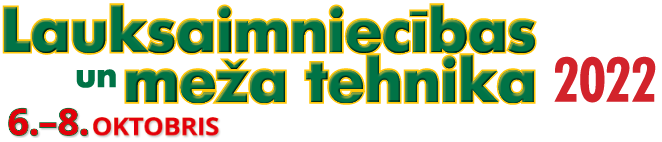 Izstādes organizators: SIA “A.M.L.”, Biznesa centrs RĀMAVA, Izstāžu iela 11, Valdlauči, Ķekavas pag., Ķekavas nov., LV-1076, Latvija.  Reģ.nr. 42803005352, PVN kods LV42803005352. Banka: AS SEB banka, UNLALV2X, LV88UNLA0001003469847.Tālr.: +371 67600409, E-pasts: izstade@ramava.lv, Mājaslapa: www.ramava.lvLūdzu aizpildiet dzeltenos laukumus!1.1. Informācija par izstādes dalībnieku (Pretendents/Dalībnieks):1.2. Informācija par Pretendenta/Dalībnieka kontaktpersonu/-ām:1 Saskaņā ar Dalības noteikumiem, elektroniski sagatavoti rēķini tiks nosūtīti uz Pieteikumā norādīto e-pasta adresi/-ēm. 2. Vēlamies nomāt ekspozīcijas laukumu:2.1. Āra teritorijā:2 Piesakoties laukumam “C” zonā, jāizmanto “Pieteikums-Līgums dalībai Zonā C izvietotajā “Stādu, lauku labumu un mājražojumu tirdziņā”.3 Apsildei ir jāizmanto gāzes (nevis elektriskie) sildītāji! Informācija par sadarbības partneru piedāvājumu pieejama pie Organizatora pēc pieprasījuma. 2.2. Iekštelpās hallē:4 Apbūvēts laukums hallē ietver Organizatora veiktu standarta laukuma apbūvi un iekārtošanu – standarta stenda sienu un konstrukciju izveidošana, pelēkas krāsas paklāja ieklāšana, stenda apgaismojuma un elektrības pieslēguma (220V, jauda līdz 2kW) ar rozeti izveide, karnīzes izveidošana.5 Papildus maksas pakalpojumu cenas skatīt Cenrādī.3. Vēlamie elektrības pakalpojumi:56 Informācijai – minimālā 2kW (220V) jauda ir pietiekama (TV, dators, viedierīces, neliels kafijas aparāts, nelieli gaismas ķermeņi), ja netiek lietoti lieli elektrības patērētāji (elektriskie sildītāji, gaismu fermas, specifiskas iekārtas, u.tml.).4. Apraksts par eksponātiem, jaunumiem un piedāvājumiem, kas tiks prezentēti izstādē: 77 Piemērs: Traktori “zīmols a”, sējmašīnas “zīmols b”, zālāja sēklas, konsultācijas par lopbarību un veterināriju, utt.5. Pretendents/Dalībnieks piedāvā produkciju un/vai pakalpojumus sekojošās grupās (atzīmēt ar X): 88 Šī informācija var tikt ievietota izstādes oficiālajā katalogā. Organizators pēc saviem ieskatiem var rediģēt norādīto.6. Informācija par Dalībnieku izstādes oficiālajā katalogā: 6.1. Dalībnieka kontaktinformācija – bez papildus maksas (aizpildīt):6.2. Dalībnieka logo un apraksts – bez papildus maksas (vajadzīgo atzīmēt ar X):6.3. Krāsainas reklāmas publicēšana izstādes oficiālajā katalogā (ja jā, vēlamo atzīmēt ar X):10 Ja Dalībnieks Dalības noteikumos noteiktajā termiņā neiesniedz Organizatoram jaunu Dalībnieka logo un aprakstu, Organizators patur tiesības izmantot nemainītu informāciju – logo un aprakstu – no pēdējās izstādes, kurā Dalībnieks piedalījies.11 Atkarībā no nomātā laukuma izmēra, reklāmai pieejamas atlaides līdz 40% (vairāk informācijas skatīt Cenrādī). Publicēšanai iesniegtajam reklāmas maketam ir jāatbilst noteiktiem kritērijiem, maketēšanas pakalpojumi cenā nav iekļauti. 7. Papildus maksas pakalpojumi: 57.1. Tirdzniecības atļaujas noformēšana:7.2. Citi pakalpojumi:8. Piezīmes un komentāri (par vēlamo laukuma izvietojumu 12, nepieciešamiem stenda elementiem, utt.):12 Laukumu izvietojumu nosaka izstādes Organizators, iespēju robežās ņemot vērā Dalībnieku vēlmes.Pretendents/Dalībnieks ir iepazinies ar Pieteikumu-Līgumu un tā pielikumiem, tai skaitā Dalības noteikumiem, Pretendents/Dalībnieks tiem piekrīt un apņemas tos ievērot. Sekojoši pielikumi ir neatņemama Pieteikuma-Līguma sastāvdaļa: 1) “Ekspozīcijas laukumu nomas un maksas pakalpojumu cenrādis izstādē “LAUKSAIMNIECĪBAS UN MEŽA TEHNIKA 2022”” (Cenrādis), 2) “Dalības noteikumi izstādē “LAUKSAIMNIECĪBAS UN MEŽA TEHNIKA 2022”” (Dalības noteikumi).Pretendents/Dalībnieks apņemas ievērot Dalības noteikumus un citus Organizatora norādījumus un noteikto kārtību, sabiedriskās kārtības un drošības noteikumus, ugunsdrošības noteikumus, darba aizsardzības prasības, Ceļu satiksmes noteikumus, LR un Organizatora noteikto epidemioloģiskās drošības pasākumu izpildi, utt., un nodrošināt, ka tos ievēro arī Dalībnieka darbinieki un Dalībnieka nolīgtie apakšuzņēmēji.Lai nodrošinātu vizuāli un saturiski kvalitatīvu, tehniskajām un normatīvajām prasībām atbilstošu izstādes kopainu un izstādes norisi, kā arī nodrošinātu sabalansētu un proporcionālu tehnikas, aprīkojuma, materiālu, izstrādājumu, citu preču grupu un pakalpojumu piedāvājumu un izvietojumu izstādē, pēc Pieteikumu-Līgumu un papildus Pretendentu/Dalībnieku e-pastu saņemšanas, Organizators veic to apstrādi un izvērtēšanu. Apstiprinājums vai atteikums dalībai izstādē katram Pretendentam tiks nosūtīts uz Pieteikumā-Līgumā norādīto Pretendenta/Dalībnieka e-pasta adresi.Pēc Pieteikuma-Līguma un papildus Pretendentu e-pastu apstrādes, Pretendentiem, ko Organizators ir apstiprinājis dalībai Izstādē, Organizators nosūtīs apstiprinājuma e-pastu, kā arī (elektroniski sagatavotu/-us) rēķinu/-us par saskaņotiem un apstiprinātiem pakalpojumiem uz Pieteikumā-Līgumā norādīto Pretendenta/Dalībnieka e-pasta adresi. Pēc apstiprinājuma e-pasta un rēķina nosūtīšanas Pieteikums-Līgums ir uzskatāms par līgumu, kas noslēgts starp Organizatoru un Dalībnieku, tai skaitā saskaņā ar Dalības noteikumiem un citiem Pieteikuma-Līguma pielikumiem.Pretendents/Dalībnieks ir informēts un piekrīt tam, ka Organizators veic šajā Pieteikumā-Līgumā norādīto personas datu apstrādi saskaņā ar Dalības noteikumiem. Pretendents/Dalībnieks apstiprina dalību izstādē “LAUKSAIMNIECĪBAS UN MEŽA TEHNIKA 2022”.Persona/-as, kas paraksta šo Pieteikumu-Līgumu Pretendenta/Dalībnieka vārdā, apliecina, ka šī persona/-as ir tiesīga parakstīt un iesniegt Organizatoram šo Pieteikumu-Līgumu Pretendenta/Dalībnieka vārdā. Uzņēmuma nosaukumsReģistrācijas nr.PVN kodsJuridiskā adreseBankas rekvizītiVārds, UzvārdsAmatsTālrunis / mob.nr.E-pasta adrese 1Laukuma zona un izmērs:Platība (m2)Platums (m)Platums (m)Dziļums (m)Āra teritorijā “D” zonā (min 9m2, 3x3m)Āra teritorijā “E” zonā (min 9m2)Āra teritorijā “F” zonā (min 9m2)“C” zonā (jāpilda cita pieteikuma forma)2N/AN/AN/AN/AUz laukuma plānots būvēt telti vai izvietot eksponātus ar augstumu virs 2m (Jā/Nē)Uz laukuma plānots būvēt telti vai izvietot eksponātus ar augstumu virs 2m (Jā/Nē)Uz laukuma plānots būvēt telti vai izvietot eksponātus ar augstumu virs 2m (Jā/Nē)Eksponātus plānots piegādāt ar kravas mašīnām (Jā/Nē)Eksponātus plānots piegādāt ar kravas mašīnām (Jā/Nē)Eksponātus plānots piegādāt ar kravas mašīnām (Jā/Nē)Plānots izmantot sildītāju (Jā/Nē) 3Plānots izmantot sildītāju (Jā/Nē) 3Plānots izmantot sildītāju (Jā/Nē) 3Nomāsim no Organizatora aprīkojumu, mēbeles. Nosūtīsim sarakstu e-pastā (Jā/Nē) 5Nomāsim no Organizatora aprīkojumu, mēbeles. Nosūtīsim sarakstu e-pastā (Jā/Nē) 5Nomāsim no Organizatora aprīkojumu, mēbeles. Nosūtīsim sarakstu e-pastā (Jā/Nē) 5Apbūves veids un laukuma izmērs:Platība (m2)Platums (m)Platums (m)Dziļums (m)Apbūvēts laukums hallē 4Neapbūvēts laukums hallē Hallē plānoti liela izmēra eksponāti (tehnika vai tādi, kas jāieved ar iekrāvēju) (Jā/Nē)Hallē plānoti liela izmēra eksponāti (tehnika vai tādi, kas jāieved ar iekrāvēju) (Jā/Nē)Hallē plānoti liela izmēra eksponāti (tehnika vai tādi, kas jāieved ar iekrāvēju) (Jā/Nē)Apbūvētam: Karnīzes izveidošana (Jā/Nē)Apbūvētam: Karnīzes izveidošana (Jā/Nē)Apbūvētam: Karnīzes izveidošana (Jā/Nē)Apbūvētam: Paklāja krāsas maiņa no pelēkas uz krāsainu (Jā/Nē, kāda krāsa) 5Apbūvētam: Paklāja krāsas maiņa no pelēkas uz krāsainu (Jā/Nē, kāda krāsa) 5Apbūvētam: Paklāja krāsas maiņa no pelēkas uz krāsainu (Jā/Nē, kāda krāsa) 5Nomāsim no Organizatora aprīkojumu, mēbeles. Nosūtīsim sarakstu e-pastā (Jā/Nē) 5Nomāsim no Organizatora aprīkojumu, mēbeles. Nosūtīsim sarakstu e-pastā (Jā/Nē) 5Nomāsim no Organizatora aprīkojumu, mēbeles. Nosūtīsim sarakstu e-pastā (Jā/Nē) 5Elektroenerģijas pieslēguma punkta izveide (Jā/Nē) 6         Elektroenerģijas pieslēguma veids (220V vai 380V)            *Ja 380V pieslēgums – rozetes veids (16A vai 32A)         Paredzamā nepieciešamā jauda (kW) 6Traktortehnika, rezerves daļas un servissMežsaimniecības tehnika un aprīkojumsMežsaimniecības tehnika un aprīkojumsAugsnes apstrādes un ražas novākšanas tehnikaMežsaimniecības pakalpojumi, informatīvais servissMežsaimniecības pakalpojumi, informatīvais servissGraudu kaltes, pirmapstrādes un uzglabāšanas aprīkojumsLietota mežsaimniecības tehnika, aprīkojumsLietota mežsaimniecības tehnika, aprīkojumsSēklas, t.sk. tirdzniecība un informatīvais servissIndustriālā tehnika un aprīkojums, rezerves daļasIndustriālā tehnika un aprīkojums, rezerves daļasMinerālmēslojums, augu aizsardzības līdzekļi, ķīmijaKomunālā tehnika un aprīkojums, rezerves daļasKomunālā tehnika un aprīkojums, rezerves daļasLaukkopības pakalpojumi, analīzes, GPS, u.tml.Lauku celtniecība, materiāli un pakalpojumi (iesk. meliorāciju)Lauku celtniecība, materiāli un pakalpojumi (iesk. meliorāciju)Lopbarības sagatavošanas tehnika, aprīkojums un servissDarba instrumenti, metināšanas iekārtas, darba apģērbi (iesk. DIY)Darba instrumenti, metināšanas iekārtas, darba apģērbi (iesk. DIY)Fermu mehanizācijas aprīkojums, materiāli un servissApkure, apsildīšana un dažādi enerģijas avotiApkure, apsildīšana un dažādi enerģijas avotiLopbarība, veterinārie produkti un pakalpojumiPirtis un aprīkojumsPirtis un aprīkojumsLietota lauksaimniecības tehnika, aprīkojumsMedību aprīkojums un pakalpojumiMedību aprīkojums un pakalpojumiDārzkopības aprīkojums, t.sk. darbarīki, siltumnīcasLauksaimn. produktu pārstrāde, aprīkojums un pakalpojumi (pārtikai)Lauksaimn. produktu pārstrāde, aprīkojums un pakalpojumi (pārtikai)Dārzkopība - stādi un sēklasFinanses, apdrošināšanaFinanses, apdrošināšanaTransportlīdzekļi, piekabes, to aprīkojums un servissMājražošana - pārtika, dzērieniMājražošana - pārtika, dzērieniDegviela un degvielas uzglabāšanas aprīkojumsCits (norādīt)Biroja adreseTālrunisE-pastsMājaslapaIzmantosim nemainītu informāciju – logo un aprakstu – no iepriekšējās izstādes oficiālā katalogaNosūtīsim (jaunu) Dalībnieka logo un aprakstu latviešu un angļu valodā Organizatoram e-pastā 10Nevēlamies publicēt Dalībnieka kontaktinformāciju, logo un aprakstu izstādes oficiālajā katalogāPilna lapaspuse krāsainas reklāmas izstādes katalogā (A5), pilna cena EUR 125 + PVN 11Puse lapaspuses krāsainas reklāmas izstādes katalogā (puse no A5), pilna cena EUR 100 + PVN 11Dalībnieks izstādē veiks mazumtirdzniecību (nepieciešams noformēt tirdzniecības atļauju) (Jā/Nē)Dalībnieks izstādē veiks mazumtirdzniecību (nepieciešams noformēt tirdzniecības atļauju) (Jā/Nē)     * Ja jā, norādīt, kādas preces plānots tirgot     * Ja jā, kases aparāta nr. (ja tas nepieciešams)Papildus dalībnieku kartes, EUR 8.00 + PVN (gab.)Papildus atļauja auto novietošanai stāvvietā, EUR 4.00 + PVN (gab.) Papildus ielūgumi,EUR 1.00 + PVN (gab.)Karoga kāta noma (ārpusē) vai karoga piekāršana pie griestiem hallē, EUR 13.00 + PVN (gab.) / Vārds, Uzvārds / / Paraksts // Amats // Datums /